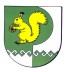 от 06 мая 2021 г. № 250  О внесении изменений в постановление Администрации Моркинского муниципального района от 22 декабря 2020 г. № 573Администрация Моркинского муниципального района постановляет:Внести в постановление Администрации Моркинского муниципального района от 22 декабря 2020 г. № 573  «Об утверждении Порядка определения объема и условия предоставления муниципальным бюджетным и автономным учреждениям Моркинского муниципального района субсидий из бюджета Моркинского муниципального района на иные цели, не связанные с финансовым обеспечением выполнения муниципального задания на оказание муниципальных услуг (выполнение работ)» следующие изменения:В Порядке определения объема и условия предоставления муниципальным бюджетным и автономным учреждениям Моркинского муниципального района субсидий из бюджета Моркинского муниципального района на иные цели, не связанные с финансовым обеспечением выполнения муниципального задания на оказание муниципальных услуг (выполнение работ), утвержденном указанным выше постановлением:а) пункт 6 дополнить абзацем вторым следующего содержания:"В случае предоставления учреждению субсидий в целях достижения показателей и результатов национальных проектов (программ)
в соответствии с подпунктом "д" пункта 2 настоящего Порядка, а также иных субсидий, источником которых являются субсидии из местного бюджета, республиканского бюджета и федерального бюджета в рамках софинансирования расходов, соглашение заключается в государственной интегрированной информационной системе управления общественными финансами "Электронный бюджет" в соответствии с Положением о мерах по обеспечению исполнения федерального бюджета, утвержденным постановлением Правительства Российской Федерации от 9 декабря 2017 г.
N 1496 "О мерах по обеспечению исполнения федерального бюджета".;б) в пункте 11:подпункт "а" дополнить абзацем девятым следующего содержания:"реализацию санитарно-противоэпидемических (профилактических) мероприятий, проводимых при возникновении инфекционных заболеваний,
в том числе на те, которые проводятся при возникновении чрезвычайных ситуаций;";подпункт "б" после слов "федеральными законами," дополнить словами "законами Республики Марий Эл, решениями Собрания депутатов Моркинского муниципального района,".            Глава АдминистрацииМоркинского муниципального района                                              А. ГолубковМОРКО МУНИЦИПАЛЬНЫЙ РАЙОН  АДМИНИСТРАЦИЙПУНЧАЛАДМИНИСТРАЦИЯМОРКИНСКОГО МУНИЦИПАЛЬНОГО  РАЙОНАПОСТАНОВЛЕНИЕ